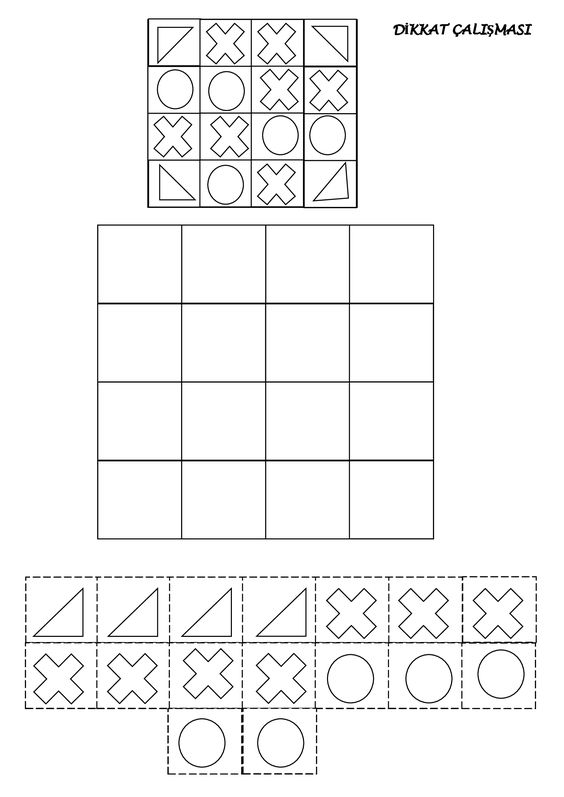 Ułóż zgodnie ze wzorem.